Приглашение на курс ПОВЫШЕНИЯ КВАЛИФИКАЦИИ в очном формате в г. Москва(возможны текущие изменения в программе по мере принятия законодательных актов РФ)ПРОГРАММА ПОВЫШЕНИЯ КВАЛИФИКАЦИИ22 апреля 2024 года (понедельник) с 10.30 до 16.30 (регистрация с 10:00)Вопросы строительства домов и иных объектов недвижимости, оформления земельных участков, споры по границам участков, споры между гражданами, юр. лицами и органами власти, проблематика муниципального земельного контроляСТРОИТЕЛЬСТВО ЗДАНИЙ И СООРУЖЕНИЙ/БЫТОВОЙ НЕДВИЖИМОСТИ1.1	Проблематика ИЖС и садовых домов, земельные участки под ними:- выявление правообладателей ранее учтённых в кадастре объектов- решения судов по вопросу предоставления земли под ИЖС без торгов- требования о признании неправомерным отказа местной администрации в предоставлении участка, в тч для строительства ИЖС, ведения ЛПХ, садоводства- исчерпывающий перечень процедур для ИЖС и садовых домов- особенности кадастрового учета и регистрации прав на ИЖС и садовые дома - «старые» виды разрешенного использования земельных участков1.2	Оформление права на гаражи и гаражные объединения 1.3	Строительство капитальных объектов как вспомогательных – на каких земельных участках разрешается (уточнение планов по муниципальному контролю)1.4	Самовольные постройки: их легализация или решение о сносе? Примеры судебных решений, в тч о пределах в действиях органов местного самоуправления1.5	Проблематика выдачи разрешений на строительство (РнС): сроки РнС, их продление, проектная документация и этапы строительства1.6	Соблюдение минимальных отступов при строительстве: обязательность и решения судов; строительство соседнего дома с нарушением град. и строительных норм и правил – выявление нарушений в рамках муниципального земельного контроля 1.7	Соблюдение требований технических регламентов, экологических требований, санитарно-гигиенических правил и нормативов, требований пожарной безопасности 2. ЗЕМЕЛЬНЫЕ ОТНОШЕНИЯ: оформление прав, муниципальный земельный контроль2.1	Границы с лесным фондом: что важнее лесной реестр или ЕГРН? Условия для исключения земель и земельных участков из лесного фонда2.2	Проекты планировки и проекты межевания: новый порядок подготовки и утверждения, споры по вопросам публичных слушаний, 2.3	Проблемы межевания территории при образовании земельного участка для размещения линейного объекта 2.4	Раздел и образование линейных объектов: новеллы 2023г. Разделение объектов недвижимости (площадных и линейных) на несколько частей, выделение из состава сооружений зданий.2.3	Установление границ территорий общего пользования (красных линий) после начала строительства объекта с соблюдением правового режима земельного участка2.4	Межевые споры, Определение границ участка: пересечение, наложение границ. - споры о местоположении границ участка со смежными землевладельцами. - восстановление границ участка, - оспаривание результатов межевания, признание результатов межевания недействительным- исправление кадастровых ошибок 2.5	Признание права на земельный участок: варианты судебных решений при отсутствии документов на землю2.6	Оспаривание выкупа земельного участка в собственность2.7	Субаренда земельного участка: об уступке прав и передаче в субаренду земельных участков, приобретенных на торгах, субаренда участка в полосе отвода железной дороги, размер платы за субаренду, о расторжении договора субаренды земельного участка или признании сделки ничтожной: как правильно2.8	Осуществление контроля за соблюдением земельного законодательства. Ответственность за правонарушения земельного законодательства, в области охраны и использования земель:- самовольное занятие земельных участков-использование земельного участка не по целевому назначению, в соответствии с его разрешённым   использованием-неиспользование земельного участка.Лектор: Кодина Елена Анатольевна23 апреля 2024 года (вторник) с 10.30 до 16.30 Общий алгоритм контрольной (надзорной) деятельности. Планирование – основа эффективной работы.1. Выстраивание общей логики контрольной (надзорной) деятельности. Как сделать работу эффективной и целенаправленной? 2. Ключевые инструменты и процедуры, которые необходимо освоить для осуществления КНД. 3. Инструменты отраслевого законодательства, которые можем использовать для целей контроля. 4. Виды плановых документов в муниципальном контроле. Формы, сроки и порядок подготовки. Особенности осуществления муниципального контроля в период моратория и до 2030 года.1. Особенности работы в период моратория до 2030 года, общие направления работы. 2. Использование системы управления рисками до 2030 года. Особенности планирования КНМ. Отказ от системы управления рисками. Обеспечение приоритета профилактики в муниципальном контроле.1. Профилактика (алгоритмы проведения ключевых профилактических мероприятий, образцы документов при проведении профилактики).2. Профилактический визит. Виды. Порядок проведения каждого вида, в том числе от проведения которого контролируемое лицо не вправе отказаться. Выдача предписания по итогам. Инициативный профвизит.3. Предостережение. Пошаговый алгоритм объявления. Подготовка мотивированного представления и иных документов.4. Иные виды профилактики, особенности и ключевые ошибки. Контрольные (надзорные) мероприятия без взаимодействия.1. Проведение КНМ без взаимодействия: наблюдение и выездное обследование. Пошаговый алгоритм. Основания и результаты. Акт (заключение) КНМ без взаимодействия. Образцы документов, порядок заполнения.
2. Наблюдение (мониторинг безопасности). Практика применения.3. Выездное обследование в муниципальном контроле в сфере благоустройства. Особенности выдачи предписаний и привлечения к административной ответственности.Особенности осуществления муниципального земельного контроля:- особенности конструкции и предмета МЗК;- разграничение с государственным надзором, особенности статуса ФОИВов в этой сфере;- порядок действий при выявлении нарушения земельного законодательства;- особенности планового контроля в МЗК;- полномочия по выдаче предписаний, привлечению к административной ответственности;- выявление самовольных построек как полномочие МЗК;- судебная защита в рамках гражданского законодательства;- работа с самовольно возведенными объектами, которые не являются объектами недвижимости, разбор судебной практики.Лектор: Пахомов Алексей Викторович24 апреля 2024 года (среда) с 10.30 до 13.30 Контрольные (надзорные) мероприятия со взаимодействием.1. Проведение КНМ со взаимодействием: общая схема. Образцы документов, порядок заполнения.2. Порядок действий при поступлении информации (обращения гражданина) о нарушении.3. Оценка достоверности – порядок проведения.4. Основания проведения КНМ со взаимодействием.5. Индикаторы риска. Формула эффективного построения. Набор индикаторов. Разбор примеров.6. Особенности согласования КНМ со взаимодействием с органами прокуратуры. Разбор ошибок.7. Оформление контрольных (надзорных) действий. Формы документов (протоколы, акты).8. Оформление КНМ. Акт КНМ. Случаи обязательного составления и без составления акта.9. Решение по итогам КНМ. Предписание.Сложные процедурные вопросы процедур КНД.1. Порядок действий при отсутствии контролируемого лица при проведении КНМ.2. Способы фото- и видео-фиксации. Право или обязанность инспектора. 3. Исполнение решения. Отсрочка. Приостановление. Прекращение.4. Работа с предписаниями, выданными до моратория и в период действия Федерального закона No 294-ФЗ.5. Окончание исполнения решения. Действия КНО по контролю исполнения.Административная ответственность контролируемых лиц.1. Привлечение к административной ответственности. Особенности соотношения с контрольно-надзорной деятельностью. 2. Судебная практика.Лектор: Пахомов Алексей Викторович25-26 апреля 2024 года самостоятельное изучение материала, сдача итогового тестаПосле успешного окончания обучения и предоставления документов (заявление, согласие, диплом) выдается удостоверение о повышении квалификации  на 40 ак. часов установленного образца.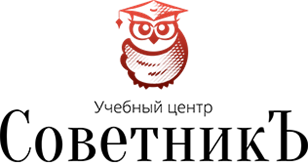 Для руководителей, юристов, специалистов органов МСУ, специалистов органов муниципального контроляЧастное учреждение дополнительного профессионального образования «Учебный центр СоветникЪ»ИНН 7604322123 / КПП 760401001Тел./факс: (4852) 72-20-22, (4852) 73-99-91, 89080393128E-mail: sovetniku@mail.ru, сайт: http://www.yarsovetnik.ru/Исх. № 21 от 13.02.2024«Актуальные вопросы земельных правоотношений и муниципальный земельный контроль»(40 ак. часов)22-26 апреля 2024 года22-24 апреля 2024 года – очно в г. Москва25-26 апреля 2024 года - самостоятельное изучение материала, сдача итогового теста